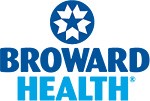 NORTH BROWARD HOSPITAL DISTRICTBOARD OF COMMISSIONERSFINANCE COMMITTEE MEETING1700 NW 49th Street, Ste. 150Fort Lauderdale, FL May 30, 2018*PRELIMINARY AGENDA CALL TO ORDER: 		COMMITTEE MEMBERS:	______ Commissioner Andrew Klein, Chair______ Commissioner Christopher Ure______ Commissioner Steven Wellins    ______ Commissioner Nancy Gregoire______ Commissioner Ray BerryPUBLIC COMMENTS: 		 APPROVAL OF MINUTES: TOPIC OF DISCUSSION:Review Financial Statement as of April 2018 Presentation of Broward Health Medical Center Financial Numbers	2. 	Review Forecast for Third Calendar Quarter 2018 	3.  	Discuss Timeline for Property Tax HearingADJOURNMENT: